TOFIELD MINOR HOCKEY COACHING APPLICATION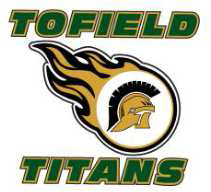 ________________________________________________________________________Name: 						Phone #:Address: 					Cell #:E-mail address:Present Occupation:Position(s) applied for: (in order of preference)Hockey Playing Experience: (summarize)Hockey Alberta Training:Coach Stream: Yes ♉ No ♉ Date:Coach Level: Yes ♉ No ♉ Date:Intro to Coach: Yes ♉ No ♉ Date:Safety program: Yes ♉ No ♉ Date:Respect in Sport Coach Yes ♉ No ♉ Date:Criminal Record Check Yes ♉ No ♉ Date:Child Welfare Check Yes ♉ No ♉ Date:Body checking Yes ♉ No ♉ Date:List other relevant training:Hockey Coaching ExperienceYear Team Level1.2.3.Please continue to pg 2 ONLY if you HAVE NOT coached with TMHA in past 5 years. All applicantsmust complete page 3, thank you.**Please contact VP on Ice ASAP to determine status of your coaching requirements. Coaches must have anannual child welfare screening, and every second year you will require a criminal record check, in addition tothe Hockey Alberta coaching requirements (which are linked on TMHA website). Please contact VP on IceTrevor Munson for details ASAP. Email: munsont@telus.netPAGE 2 Coaching ApplicationOther coaching experience:Related volunteer experience:Why do you want to coach?What is your hockey philosophy?Why do you think you would be a good coach?What do you think your weaknesses are as a coach?What has been your most successful coaching experience? Why was it the most rewarding?What constitutes “success” for a player in the hockey program?How will you measure your own success, as a coach, at the end of the season?PAGE 3 Coaching ApplicationTMHA Code of Conduct Coaching and Team Management StaffAs a coach or other member of team management I will:• Carry out the purpose and policies of the Association in a manner consistent with HockeyAlberta and league policies and procedures.• Remember that players have responsibilities and interests other than hockey and bereasonable in demands on player’s time and energy.• Subscribe to the principle that winning in life and in the game of hockey is a function of skilldevelopment and the application of effort and appropriate values.• Teach players to play in a sportsmanlike and fair manner in accordance with the rules of thegame of hockey.• Teach players to respect the values and decisions of the Association, coaching staff, officials,opponents and teammates.• Provide a positive learning environment and ensure that all players receive equal instruction,discipline, support and appropriate and fair playing time.• Remember that players play the game for enjoyment and skill development and thatridiculing or yelling at players for making mistakes or performing poorly is unacceptable.• Set a good example for players and members. Ultimately, respect is earned.• Ensure that equipment and facilities are safe for participants bearing in mind the level ofcompetition.• Ensure the acquisition of coaching principles and skills necessary to provide proper andappropriate instruction to the level of team coached.• Develop and implement annual and individual practice plans that reflect the hockey programapproved by the Association.• Implement the hockey program developed and approved by the TMHA.• Ensure an appropriate balance between games and practices in accordance with theguidelines provided by the Association.• Abstain from the use of alcohol and tobacco products prior to and while engaged in hockeyprogram activities involving minors.• Observe the tenants of fair play as identified in the CHA Fair Play Code.Date: __________________________                     Signature: _____________________